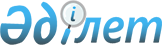 О признании утратившими силу некоторых постановлении акимата Жамбылского района Северо-Казахстанской областиПостановление акимата Жамбылского района Северо-Казахстанской области от 15 июня 2015 года № 196      В соответствии со статьей 21-1, подпунктом 4) пункта 2 статьи 40, Закона Республики Казахстан от 24 марта 1998 года "О нормативных правовых актах", акимат Жамбылского района Северо-Казахстанской области ПОСТАНОВЛЯЕТ:

      1. Признать утратившими силу некоторых постановлений акимата Жамбылского района Северо-Казахстанской области, согласно приложению.

      2. Настоящее постановление вводится в действие со дня подписания.

 Перечень утративших силу некоторых постановлении акимата Жамбылского района Северо-Казахстанской области      Постановление акимата Жамбылского района Северо-Казахстанской области от 26 февраля 2015 года № 50 "Об определении мест для размещения агитационных печатных материалов и предоставлении помещений для проведения встреч с избирателями кандидатов в Президенты Республики Казахстан на территории Жамбылского района Северо-Казахстанской области" (зарегистрировано в Реестре государственной регистрации от 03 марта 2015 года под № 3131, опубликовано в районных газетах 13 марта 2015 года "Ауыл арайы", 13 марта 2015 года "Сельская новь");

      постановление акимата Жамбылского района Северо-Казахстанской области от 22 января 2015 года № 21 "Об определении места для размещения агитационных печатных материалов и предоставления помещения для проведения встреч с избирателями кандидатов в депутаты районного маслихата на территории Жамбылского района Северо-Казахстанской области" (зарегистрировано в Реестре государственной регистрации 26 января 2015 года под № 3079, опубликовано в районных газетах 27 января 2015 года "Ауыл арайы", 27 января 2015 года "Сельская новь").


					© 2012. РГП на ПХВ «Институт законодательства и правовой информации Республики Казахстан» Министерства юстиции Республики Казахстан
				
      Аким района

И.Турков
Приложение к постановлению акимата Жамбылского района Северо-Казахстанской области от 15 июня 2015 года № 196